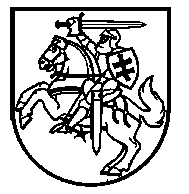 LIETUVOS RESPUBLIKOSSOCIALINĖS APSAUGOS IR DARBO MINISTRASĮSAKYMASDĖL PAVEDIMO JAUNIMO REIKALŲ AGENTŪRAI Nr.  VilniusSiekdama užtikrinti Lietuvos Respublikos socialinės apsaugos ir darbo ministerijos
2023–2025 metų strateginiame veiklos plane, patvirtintame Lietuvos Respublikos socialinės apsaugos ir darbo ministro 2023 m. sausio 24 d. įsakymu Nr. A1-32 „Dėl Lietuvos Respublikos socialinės apsaugos ir darbo ministerijos 2023–2025 metų strateginio veiklos plano patvirtinimo“ (toliau – Strateginis veiklos planas), nurodytų programų priemonių įgyvendinimą, Jaunimo garantijų iniciatyvos įgyvendinimo veiksmų plane, patvirtintame Lietuvos Respublikos socialinės apsaugos ir darbo ministro 2021 m. vasario 4 d. įsakymu Nr. A1-108 „Dėl Jaunimo garantijų iniciatyvos įgyvendinimo veiksmų plano patvirtinimo“ (toliau − Jaunimo garantijų iniciatyvos įgyvendinimo veiksmų planas), nurodytų priemonių įgyvendinimą, Nacionalinės jaunimo politikos 2023–2027 metų veiksmų plane, patvirtintame Lietuvos Respublikos socialinės apsaugos ir darbo ministro 2023 m. liepos 17 d. įsakymu Nr. A1-469 „Dėl Nacionalinės jaunimo politikos 2023–2027 metų veiksmų plano patvirtinimo“ (toliau – Nacionalinės jaunimo politikos
2023–2027 metų veiksmų planas), nurodytų priemonių įgyvendinimą, Nediskriminavimo skatinimo 2021–2023 metų veiksmų plane, patvirtintame Lietuvos Respublikos socialinės apsaugos ir darbo ministro 2020 m. gruodžio 10 d. įsakymu Nr. A1-1256 „Dėl Nediskriminavimo skatinimo
2021–2023 metų veiksmų plano patvirtinimo“ (toliau – Nediskriminavimo skatinimo
2021–2023 metų veiksmų planas), nurodytų priemonių įgyvendinimą, Nacionaliniame savižudybių prevencijos veiksmų 2020–2024 metų plane, patvirtintame Lietuvos Respublikos sveikatos apsaugos ministro 2020 m. rugsėjo 9 d. įsakymu Nr. V-2008 „Dėl Nacionalinio savižudybių prevencijos veiksmų 2020–2024 metų plano patvirtinimo“ (toliau – Nacionalinis savižudybių prevencijos veiksmų 2020–2024 metų planas), nurodytų priemonių įgyvendinimą, Lietuvos diasporos politikos strateginių gairių „Globali Lietuva“ 2022‒2030 m. įgyvendinimo veiksmų plane 2023–2025 m., patvirtintame Lietuvos Respublikos užsienio reikalų ministro 2022 m. sausio 9 d. įsakymu Nr. V-2 „Dėl Lietuvos diasporos politikos strateginių gairių „Globali Lietuva“ 2022‒2030 m. įgyvendinimo veiksmų plano 2023–2025 m. patvirtinimo“ (toliau – Globalios Lietuvos 2023–2025 metų veiksmų planas), nurodytų priemonių įgyvendinimą, Smurto artimoje aplinkoje prevencijos ir pagalbos teikimo nukentėjusiems asmenims 2022–2023 metų veiksmų plane, patvirtintame Lietuvos Respublikos socialinės apsaugos ir darbo ministro 2022 m. balandžio 11 d. įsakymu Nr. A1-264 „Dėl Smurto artimoje aplinkoje prevencijos ir pagalbos teikimo nukentėjusiems asmenims 2022–2023 metų veiksmų plano patvirtinimo“ (toliau – Smurto artimoje aplinkoje prevencijos ir pagalbos teikimo nukentėjusiems asmenims 2022–2023 metų veiksmų planas), nurodytų priemonių įgyvendinimą, Moterų ir vyrų lygių galimybių 2023–2025 metų veiksmų plane, patvirtintame Lietuvos Respublikos socialinės apsaugos ir darbo ministro 2023 m. sausio 30 d. įsakymu Nr. A1-51 „Dėl Moterų ir vyrų lygių galimybių 2023–2025 metų veiksmų plano patvirtinimo“ (toliau – Moterų ir vyrų lygių galimybių 2023–2025 metų veiksmų planas), nurodytų priemonių įgyvendinimą ir atsižvelgdama į Jaunimo reikalų agentūros nuostatus, patvirtintus Lietuvos Respublikos socialinės apsaugos ir darbo ministro 2022 m. vasario 9 d. įsakymu Nr. A1-87 „Dėl Jaunimo reikalų agentūros nuostatų patvirtinimo“:Pavedu Jaunimo reikalų agentūrai iš Lietuvos Respublikos valstybės biudžete Lietuvos Respublikos socialinės apsaugos ir darbo ministerijai skirtų asignavimų 2023 metais: įgyvendinti Strateginio veiklos plano 09-001 programos „Užimtumo didinimas“ priemonę „Įgyvendinti jaunimo garantijų iniciatyvą ir kitas jaunimo užimtumą skatinančias programas“;įgyvendinti šias Strateginio veiklos plano 09-003 programos „Socialinė sutelktis (solidarumas)“ priemones:„Finansuoti emocinės (psichologinės) pagalbos tarnybas, teikiančias emocinės (psichologinės) pagalbos telefonu ir susirašinėjant internetu paslaugas“;„Įgyvendinti jaunimo politikai skirtas priemones“ (įgyvendinant Nacionalinės jaunimo politikos 2023–2027 metų veiksmų plano priemones):„Įgyvendinti Jaunimo savanoriškos tarnybos (toliau – JST) programą“;„Atrinkti ir finansuoti savanorišką veiklą organizuojančias organizacijas, teikti joms metodinę pagalbą, organizuoti JST modelio įgyvendinimą, siekiant įtraukti jaunimą į savanorišką veiklą“;„Skatinti jaunimą dalyvauti pilietinėje veikloje, konkurso būdu finansuojant jaunimo organizacijas, jaunimo iniciatyvas ir kuriant įvairias jaunimo dalyvavimo pilietinėje veikloje formas“;„Nustatyti neaktyvius jaunus žmones ir vykdyti jų skaičiaus kitimo stebėseną“;„Įgyvendinant jaunimo garantijų iniciatyvą ir kitas jaunimo užimtumą skatinančias programas, užtikrinti jaunimo praktinių įgūdžių ugdymo paslaugų teikimą“;„Užtikrinti darbo su jaunimu formų taikymą“;„Plėtoti laiku atliekamo efektyvaus darbo su jaunimu sistemą, siekiant didesnės jo integracijos Sostinės regione, kaip numatyta 2021–2030 metų plėtros programos valdytojos Lietuvos Respublikos socialinės apsaugos ir darbo ministerijos socialinės sutelkties plėtros programos, patvirtintos Lietuvos Respublikos Vyriausybės 2021 m. lapkričio 10 d. nutarimu Nr. 931 „Dėl 2021–2030 metų plėtros programos valdytojos Lietuvos Respublikos socialinės apsaugos ir darbo ministerijos socialinės sutelkties plėtros programos patvirtinimo“, pažangos priemonėje Nr. 09-003-02-02-05 „Plėtoti laiku atliekamo efektyvaus darbo su jaunimu sistemą“ (toliau – Priemonė Nr. 09-003-02-02-05 „Plėtoti laiku atliekamo efektyvaus darbo su jaunimu sistemą“)“;„Plėtoti laiku atliekamo efektyvaus darbo su jaunimu sistemą, siekiant didesnės jo integracijos Vidurio ir vakarų Lietuvos regione, kaip numatyta Priemonėje Nr. 09-003-02-02-05 „Plėtoti laiku atliekamo efektyvaus darbo su jaunimu sistemą“;„Užtikrinti nuoseklią kokybišką ES informacinės programos jaunimui „Eurodesk“ veiklą Lietuvoje“;„Užtikrinti palydėjimo paslaugų jaunimui plėtrą ir jas teikiančių organizacijų metodinį palaikymą“; „Finansuoti emocinės (psichologinės) pagalbos tarnybas, teikiančias emocinės (psichologinės) pagalbos telefonu paslaugas“;„Užtikrinti vaikų ir jaunimo lytiškumo ugdymą, organizuojant darbuotojų, dirbančių su jaunimu, metodinį palaikymą ir jo finansavimą“;„Su jaunimu dirbantiems asmenims bei įstaigų vadovams parengti darbuotojų santykių kūrimo, darbo su jaunimu, veiklų ir individualių konsultacijų organizavimo, atliepiant jaunimo psichikos sveikatos ir psichologinio saugumo poreikius, rekomendacijas“;„Konkurso būdu finansuoti diasporos jaunimo organizacijų projektus, skirtus jų veiklai stiprinti, bendruomenėms telkti, naujoms organizacijoms kurti“;„Organizuoti mokymus, konsultacijas bei kitus renginius diasporos jaunimo organizacijoms ir bendruomenėms, siekiant stiprinti jų organizacinius ir tarpusavio bendradarbiavimo gebėjimus bei skatinti naujų organizacijų kūrimąsi“;„Skirti stipendijas (konkurso būdu) užsienyje gyvenantiems jauniems profesionalams, atliekantiems praktiką Lietuvoje, siekiant skatinti juos grįžti į Lietuvą“;„Skatinti organizacijas teikti projektus pagal Erasmus+ ir Europos solidarumo korpuso programas žaliojo kurso srityse, nuotoliniu būdu joms organizuojant informacinius seminarus šia tema“;„Skleisti gerąją patirtį, įgytą jaunimui įgyvendinant projektus žaliojo kurso srityje, organizuoti jaunimo ir su jaunimu dirbančių organizacijų projektų vykdytojams mokymus apie tvarumą, žaliąjį kursą“;„Užtikrinti jaunimo įtraukimą į sprendimų aplinkosaugos, žaliojo kurso, klimato kaitos ir darnaus vystymosi klausimais priėmimą“;„Organizuoti mokymus su jaunimu dirbantiems specialistams apie išmaniojo darbo su jaunimu metodus“;„Parengti ir išleisti rekomendacijas ir metodinės medžiagos rinkinį apie išmaniojo darbo su jaunimu metodus“;„Sukurti Europos solidarumo korpuso savanoriškos veiklos skaitmeninių ženkliukų naudojimo metodologiją ir apmokyti mentorius pagal ją dirbti“;„Užtikrinti Lietuvos ir Lenkijos jaunimo mainų fondo administravimą bei jo veiklos organizavimą“;„Užtikrinti Lietuvos ir Ukrainos jaunimo mainų tarybos administravimą bei jos veiklos organizavimą“;„Įgyvendinti dvišalius ir daugiašalius tarptautinio bendradarbiavimo susitarimus jaunimo politikos srityje“;„Atstovauti Lietuvos jaunimo politikai ES, Europos Tarybos, kitose tarptautinėse organizacijose, tarptautiniuose renginiuose ir susitikimuose“;„Organizuoti dvišalį bendradarbiavimą ir Lietuvos gerosios patirties perdavimą Rytų partnerystės valstybėse jaunimo politiką įgyvendinančioms įstaigoms“;„Rinkti, kaupti ir analizuoti įvairius duomenis apie jaunimą ir jaunimo politiką, bendradarbiauti su jaunimo tyrėjais ir mokslininkais, atlikti įvairius tyrimus (Lietuvos diasporos jaunimo (gyvenimo) padėties, poreikių ir ryšio su Lietuva tyrimas, negalią turinčio jaunimo poreikių tyrimas ir kt.)“;„Vykdyti mažiau galimybių turinčio jaunimo skaičiaus stebėseną pagal atskiras jaunimo grupes“;„Įvertinti poreikį pakeisti Jaunimo politikos pagrindų įstatymą, jame reglamentuojant jaunimo darbuotojo veiklą, ir, nustačius tokį poreikį, parengti šio įstatymo pakeitimo įstatymo projektą“;„Teikti savivaldybių administracijoms individualias jaunimo politikos įgyvendinimo rekomendacijas, kurių laikantis turi būti užtikrinama valstybinė (valstybės perduota savivaldybėms) jaunimo politikos įgyvendinimo funkcija“;„Įgyvendinti priemones, stiprinančias jaunimo politiką regioniniu lygmeniu“;„Peržiūrėti ir pagal poreikį pakeisti lėšų poreikio jaunimo politikos įgyvendinimo funkcijai vykdyti apskaičiavimo tvarką, nustatytą Specialių tikslinių dotacijų savivaldybių biudžetams lėšų apskaičiavimo metodikoje, patvirtintoje Lietuvos Respublikos socialinės apsaugos ir darbo ministro 2006 m. liepos 13 d. įsakymu Nr. A1-193 „Dėl Specialių tikslinių dotacijų savivaldybių biudžetams lėšų apskaičiavimo metodikos patvirtinimo“;„Organizuoti savivaldybių jaunimo reikalų koordinatorių, savivaldybių administracijų atstovų vizitus į užsienio šalis, siekiant keistis gerąja jaunimo politikos įgyvendinimo vietos lygmeniu patirtimi su šių šalių vietos valdžios atstovais“;„Parengti ir įgyvendinti JRK stažuočių programą“;„Užtikrinti ir plėtoti tarpžinybinį bendradarbiavimą nacionaliniu ir vietos lygmenimis su valstybės institucijomis, įstaigomis, jaunimo ir su jaunimu dirbančiomis organizacijomis (draugiska.jra.lt plėtra)“;„Kurti ir palaikyti įrankius, kuriuos naudojant informuojama apie ministerijų, kitų institucijų įgyvendinamas jaunimui skirtas priemones (jp.jra.lt plėtra)“;„Įgyvendinti užimtumo vasarą ir integracijos į darbo rinką programas savivaldybėse“;„Plėtoti profesinio orientavimo paslaugų prieinamumą, teikiant paslaugas Jaunimo darbo centruose ir 14-oje RKC, nuo 2023 m. rugsėjo 1 d. Užimtumo tarnybai užtikrinant RKC veiklų tęstinumą“;„Parengti ir pateikti valstybės ir savivaldybių institucijoms pasiūlymus, kaip padidinti galimybes jaunimui išsinuomoti būstą“;„Skatinti savivaldybes teikti finansines paskatas jaunimui, jaunoms šeimoms įsigyjant ar išsinuomojant pirmąjį būstą“;„Organizuoti mokymus ar įgyvendinti bendras programas su kitomis institucijomis, siekiant ugdyti jaunimo kūrybiškumo ir verslumo gebėjimus“;„Skatinti savivaldybes įgyvendinti jaunimo verslumą, kūrybiškumą skatinančias programas“;„Vykdyti veiklas, skirtas padėti skirtingų etninių grupių jaunimui kurti tarpusavio ryšius, aktyvaus dalyvavimo bendruomenėje ir refleksijos, demokratinių sprendimų priėmimo gebėjimams, skaitmeniniam raštingumui ir gebėjimams naudotis medijomis ugdyti“;„Stiprinti organizacijų, dirbančių su socialinę atskirtį patiriančiu ar su neigiamomis visuomenės nuostatomis susiduriančiu jaunimu, gebėjimus“;„Sudaryti sąlygas Jaunimo reikalų agentūros veiklai“;„Vykdyti visuomenės švietimo ir nediskriminavimo priemones ir mokyti specialistus“ (įgyvendinant Nediskriminavimo skatinimo 2021–2023 metų veiksmų plano priemones):„Rengti jaunimui ir su jaunimu dirbantiems asmenims mokymus lytiškumo ugdymo klausimais“;„Rengti jaunimui, su jaunimu dirbantiems asmenims, savivaldybių administracijų atstovams mokymus nediskriminavimo skatinimo, pagarbos žmogui ugdymo, lygių galimybių, moterų ir vyrų lygybės politikų įgyvendinimo, apsaugos nuo smurto artimoje aplinkoje politikų formavimo ir įgyvendinimo klausimais“;įgyvendinti Nacionalinio savižudybių prevencijos veiksmų 2020–2024 metų plano priemonės „Stiprinti specialistų, dirbančių su socialinę riziką patiriančiomis šeimomis ir jaunimu, psichosocialinės pagalbos teikimo kompetencijas“ veiklą „Vykdomas socialinių ir jaunimo darbuotojų, jaunimo organizacijų lyderių kompetencijų kėlimas organizuojant šių specialistų mokymus, kad jie galėtų teikti profesionalią emocinę paramą socialinę riziką patiriančioms šeimoms, vaikams ir jaunimui, atpažinti vaikų ir jaunimo psichosocialines problemas, savižudybės riziką, informuoti apie profesionalią psichologinę pagalbą ir paskatinti jos kreiptis“;įgyvendinti Globalios Lietuvos 2023–2025 metų veiksmų plane numatytas priemones:„Organizuoti Jaunimo reikalų tarybos, kurioje dalyvauja du Pasaulio lietuvių jaunimo sąjungos atstovai, posėdžius“;„Bendradarbiauti su Užsienio lietuvių jaunimo studentų klubu, siekiant palaikyti Lietuvoje studijavusio ir (ar) stažuotes atlikusio diasporos jaunimo alumnų tarpusavio bendravimą, ryšio su Lietuvą išlaikymą“;įgyvendinti Smurto artimoje aplinkoje prevencijos ir pagalbos teikimo nukentėjusiems asmenims 2022–2023 metų veiksmų plano priemonę „Parengti smurtinio elgesio keitimo programą“;įgyventini Moterų ir vyrų lygių galimybių 2023–2025 metų veiksmų plane nurodytą priemonę „Ugdyti kritinio mąstymo ir medijų raštingumo gebėjimus, sudaryti jaunimui galimybes kvestionuoti medijose pateikiamus stereotipus“;įgyvendinti Jaunimo garantijų iniciatyvos įgyvendinimo veiksmų plano priemones:„Nustatyti neaktyvius jaunus žmones ir vykdyti jų skaičiaus stebėseną“;„Įgyvendinti pirminės intervencijos priemones neaktyviems jauniems žmonėms, numatytas 2014–2020 metų Europos Sąjungos fondų investicijų veiksmų programos 7 prioriteto „Kokybiško užimtumo ir dalyvavimo darbo rinkoje skatinimas“ įgyvendinimo priemonėje Nr. 7.4.1‑ESFA-V-414 „Jaunimo užimtumo didinimas (II)“ (toliau – Priemonė Nr. 7.4.1‑ESFA‑V‑414 „Jaunimo užimtumo didinimas (II)“)“;„Teikti aktyvumo skatinimo savanoriškoje veikloje paslaugas bedarbiams ir neaktyviems jauniems žmonėms, numatytas Priemonėje Nr. 7.4.1-ESFA-V-414 „Jaunimo užimtumo didinimas (II)“;„Plėtoti laiku atliekamo efektyvaus darbo su jaunimu sistemą, siekiant didesnės jų integracijos Sostinės regione, kaip numatyta 2021–2030 metų plėtros programos valdytojos Lietuvos Respublikos socialinės apsaugos ir darbo ministerijos socialinės sutelkties plėtros programos pažangos priemonėje Nr. 09-003-02-02-05 „Plėtoti laiku atliekamo efektyvaus darbo su jaunimu sistemą“ (toliau – Priemonė Nr. 09-003-02-02-05 „Plėtoti laiku atliekamo efektyvaus darbo su jaunimu sistemą“)“;„Plėtoti laiku atliekamo efektyvaus darbo su jaunimu sistemą, siekiant didesnės jų integracijos Vidurio ir vakarų Lietuvos regione, kaip numatyta Priemonėje Nr. 09-003-02-02-05 „Plėtoti laiku atliekamo efektyvaus darbo su jaunimu sistemą“;„Įgyvendinant jaunimo garantijų iniciatyvą ir kitas jaunimo užimtumą skatinančias programas, užtikrinti jaunimo praktinių įgūdžių ugdymo paslaugų teikimą“; vykdyti šias funkcijas:įgyvendinant šio įsakymo 1.2.2.23 papunktyje nurodytą priemonę, administruoti Lietuvos ir Lenkijos jaunimo mainų fondo veiklą Lietuvoje pagal Lietuvos Respublikos Vyriausybės ir Lenkijos Respublikos Vyriausybės susitarimą dėl Lietuvos ir Lenkijos jaunimo mainų fondo, patvirtintą Lietuvos Respublikos Vyriausybės 2007 m. liepos 4 d. nutarimu Nr. 704 „Dėl Lietuvos Respublikos Vyriausybės ir Lenkijos Respublikos Vyriausybės susitarimo dėl Lietuvos ir Lenkijos jaunimo mainų fondo patvirtinimo“;užtikrinti Jaunimo reikalų tarybos veiklą;užtikrinti Europos Sąjungos programų jaunimui („Erasmus+“ dalies, susijusios su jaunimu, bei Europos solidarumo korpuso) įgyvendinimą;užtikrinti ir plėtoti tarpžinybinį bendradarbiavimą su valstybės ir savivaldybių institucijomis, įstaigomis, jaunimo ir su jaunimu dirbančiomis organizacijomis nacionaliniu ir vietos lygmenimis;per 5 darbo dienas nuo Jaunimo reikalų agentūros direktoriaus grįžimo iš tarptautinės komandiruotės dienos pateikti Socialinės apsaugos ir darbo ministerijai laisvos formos komandiruotės ataskaitą, nurodant komandiruotės tikslą, uždavinius ir pasiektus rezultatus;įgyvendinant šio įsakymo 1.2 papunktyje nurodytas priemones, vykdyti šias funkcijas:vykdyti konkursus organizuojančios įstaigos funkcijas, kaip nustatyta Projektų administravimo taisyklėse, patvirtintose Lietuvos Respublikos socialinės apsaugos ir darbo ministro 2020 m. gruodžio 10 d. įsakymu Nr. A1-1259 „Dėl Projektų administravimo taisyklių patvirtinimo“ (toliau – PAT); teikti Socialinių paslaugų priežiūros departamentui prie Socialinės apsaugos ir darbo ministerijos (toliau – Socialinių paslaugų priežiūros departamentas) administruoti jaunimo ir su jaunimu dirbančių organizacijų projektus bei programas;kartu su Socialinių paslaugų priežiūros departamentu vykdyti nuolatinę jaunimo ir su jaunimu dirbančių organizacijų projektų ir programų įgyvendinimo stebėseną (rinkti, kaupti, sisteminti ir analizuoti duomenis apie projektų ir programų įgyvendinimą);laikantis PAT nustatytų terminų, patvirtinti jaunimo ir su jaunimu dirbančių organizacijų 2024 metų ir 2024–2025 metų projektų bei programų atrankos konkursų nuostatus ir paskelbti konkursus;įgyvendinant šio įsakymo 1.2.2.23 papunktyje nurodytą priemonę, vadovautis Lietuvos ir Lenkijos jaunimo mainų fondo reglamentu, patvirtintu Lietuvos ir Lenkijos jaunimo mainų fondo komiteto 2007 m. lapkričio 5 d. nutarimu Nr. 1 „Dėl Lietuvos ir Lenkijos jaunimo mainų fondo reglamento patvirtinimo“;įgyvendinant šio įsakymo 1.2.2.24 papunktyje nurodytą priemonę, vadovautis Lietuvos ir Ukrainos jaunimo mainų tarybos reglamentu, patvirtintu Lietuvos ir Ukrainos jaunimo mainų tarybos komiteto 2016 m. rugsėjo 14 d. nutarimu „Dėl Lietuvos ir Ukrainos jaunimo mainų tarybos reglamento patvirtinimo“;įgyvendinant šio įsakymo 1.1–1.8 papunkčiuose nurodytas priemones ir funkcijas:teikti Socialinės apsaugos ir darbo ministerijai biudžeto vykdymo ataskaitas Lietuvos Respublikos finansų ministro 2018 m. gegužės 31 d. įsakymo Nr. 1K-206 „Dėl biudžeto sudarymo ir vykdymo formų“ bei Valstybės ir savivaldybių biudžetinių įstaigų ir kitų subjektų žemesniojo lygio biudžeto vykdymo ataskaitų sudarymo taisyklių, patvirtintų Lietuvos Respublikos finansų ministro 2008 m. gruodžio 31 d. įsakymu Nr. 1K-465 „Dėl Valstybės ir savivaldybių biudžetinių įstaigų ir kitų subjektų žemesniojo lygio biudžeto vykdymo ataskaitų sudarymo taisyklių ir formų patvirtinimo“, nustatyta tvarka; kas ketvirtį, iki kito ketvirčio pirmo mėnesio 10 d., Socialinės apsaugos ir darbo ministerijai teikti Strateginio veiklos plano programų ir priemonių vykdymo ir lėšų nepanaudojimo priežasčių ataskaitą (pagal formą, patvirtintą Lietuvos Respublikos socialinės apsaugos ir darbo ministro 2023 m. vasario 10 d. įsakymo Nr. A1-99 „Dėl Lietuvos Respublikos socialinės apsaugos ir darbo ministerijos 2023–2025 metų strateginio veiklos plano programų, priemonių ir stebėsenos rodiklių koordinavimo“ 3 priede);kas ketvirtį, iki kito ketvirčio pirmo mėnesio 15 d., Socialinės apsaugos ir darbo ministerijai teikti Strateginio veiklos plano vertinimo kriterijų įvykdymo ataskaitą (pagal formą, patvirtintą Lietuvos Respublikos socialinės apsaugos ir darbo ministro 2023 m. vasario 10 d. įsakymo Nr. A1-99 „Dėl Lietuvos Respublikos socialinės apsaugos ir darbo ministerijos 2023–2025 metų strateginio veiklos plano programų, priemonių ir stebėsenos rodiklių koordinavimo“ 4 priede), išskyrus pusmečio ataskaitą, kuri turi būti pateikta iki liepos 12 d.;teikti informaciją apie numatomas nepanaudoti programos (-ų) priemonei (-ėms) įgyvendinti skirtas lėšas, apie papildomą lėšų poreikį jai (joms) įgyvendinti, apie lėšų perskirstymą tarp programų, jų priemonių, ketvirčių (pagal formą, patvirtintą Lietuvos Respublikos socialinės apsaugos ir darbo ministro 2023 m. vasario 10 d. įsakymo Nr. A1-99 „Dėl Lietuvos Respublikos socialinės apsaugos ir darbo ministerijos 2023–2025 metų strateginio veiklos plano programų, priemonių ir stebėsenos rodiklių koordinavimo“ 5 priede);iki 2024 m. kovo 15 d. savivaldybių administracijoms pateikti individualias jaunimo politikos įgyvendinimo rekomendacijas, kurių pagrindu turi būti užtikrinama valstybinė (valstybės perduota savivaldybėms) jaunimo politikos įgyvendinimo funkcija;iki 2024 m. balandžio 1 d. Socialinės apsaugos ir darbo ministerijai pateikti praėjusių kalendorinių metų jaunimo politikos įgyvendinimo ataskaitą ir rekomendacijas dėl jaunimo politikos įgyvendinimo, suderintas su socialiniais partneriais;iki 2024 m. balandžio 1 d. Socialinės apsaugos ir darbo ministerijai pateikti apibendrintą informaciją apie savivaldybių jaunimo reikalų koordinatorių veiklos, įgyvendinant jaunimo politikos rekomendacijas, vykdymą 2023 m.;vykdant šio įsakymo 1.13–1.14 papunkčiuose nurodytas funkcijas, užtikrinti, kad teikiami duomenys būtų teisingi, tikslūs ir išsamūs, o gavus informaciją apie tai, kad pateikti duomenys neteisingi, netikslūs, neišsamūs, nedelsiant juos ištaisyti, atnaujinti arba papildyti ir pateikti Socialinės apsaugos ir darbo ministerijai;įgyvendinant šio įsakymo 1.7 papunktyje nurodytas priemones, bendradarbiauti su Užimtumo tarnyba prie Lietuvos Respublikos socialinės apsaugos ir darbo ministerijos, siekiant užtikrinti priemonių įgyvendinimą nustatytais terminais.Pripažįstu netekusiu galios Lietuvos Respublikos socialinės apsaugos ir darbo ministro 2022 m. balandžio 8 d. įsakymą Nr. A1-263 „Dėl pavedimo Jaunimo reikalų agentūrai“ su visais pakeitimais ir papildymais.Pavedu šio įsakymo vykdymo kontrolę viceministrui pagal veiklos sritį.Socialinės apsaugos ir darbo ministrė		                                          Monika Navickienė